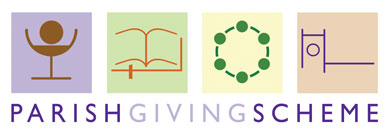 The very best way to ensure your church income is resilient is to offer regular giving opportunities and we recommend that your church uses the Parish Giving Scheme.It is a direct debit scheme which, when launched well, will provide your church with a reliable and regular giving income making budgeting easier.  It also clams Gift Aid monthly for your church sending the money automatically to your church bank account making your Treasurer’s job easier.    The scheme also offers donors the opportunity to inflation-proof their giving, be anonymous and be in total control of their giving.  Givers can set up and amend their giving online, by telephone or post. The Diocese pays for the scheme so there is absolutely no cost to your church for membership and all money donated to your church is sent directly to your church bank account.Benefits of the Parish Giving Scheme for donors:  A simple way to regularly give financial support to their church  Being in total control of their giving  The option to increase giving annually to protect their gift against inflation  The protection of the Direct Debit Guarantee Scheme  Option to give monthly, quarterly or annually as well as to be anonymous Benefits for your Church:  Stable and predictable giving making it easier to budget for the year ahead  Efficient reclaim of Gift Aid  Protection against inflation by members choosing to increase their gift annually by inflation  It is free of charge to the church and donors, as costs have been covered by the Diocese Benefits for your Church Treasurer:  Reduced administration and paperwork  Saves time for them and the people who count the money  Makes the role easier to hand on to a new TreasurerRev Gill Pinnington, Benefice of Coalville with Bardon Hill & Ravenstone & Area Dean said: “We launched the Parish Giving Scheme in our Benefice.  The Generous Giving team were a real help both in our Deanery meetings and with our individual PCC’s and with finding out about the whole process and any practical questions we had.  It was very easy to set up and launch in our churches. Despite lockdown we felt we still needed to launch as we need all the help we can get with our finances at this time!  We already know that PCC and congregation members have joined and found it an easy process.   Some have agreed to inflation proof their giving and we were pleased to find we also have new givers.”Find out more - www.ParishGiving.org.uk